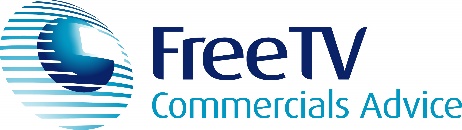 FAST TRACK ServicesExpedited Services Terms and Conditions*24-hour turnaround time commences during ClearAds normal business hours of 9.00am-5.30pm Monday to Friday, excluding NSW public holidays. If an application is submitted outside of ClearAds normal business hours, the turnaround time commences once normal business hours commence. For example, if you submit an application at 11pm and request a Priority Service, you will receive a response within 24 hours from 9am the next business day. ^Unit Prices can be found in the Fees section on the ClearAds websiteTurnaround times are subject to ClearAds receiving all required information for the application. This includes, but is not necessarily limited to vision, a matching vision script and any relevant substantiation materials. When you select an Expedited Service the applicable fee will automatically apply. Please ensure you consider the service you require before selecting an Expedited Service. A closing fee of 50% of an applicable rate will apply where ClearAds has received an Expedited Service application and the applicant decides not to proceed with ClearAds approval. A closing fee may also be applied where the ‘On Air Date’ has lapsed and ClearAds has not received further instructions to proceed with the application. Times listed above are Sydney, Australia time.Expedited ServiceDescriptionFeesPrioritySubmit any time for a 24-hour turnaround*2 x Unit Price^Red Hot Submit before 2pm for a 3-hour turnaround4 x Unit Price^Rush Hour Submit between 2pm and 4pm for turnaround by 6pm5 x Unit Price^ExpressSubmit between 9am and 4pm for a 1-hour turnaround8 x Unit Price^Final CallSubmit between 4pm and 5.30pm for turnaround by 7.30pm, Monday to Friday (excluding NSW public holidays)10 x Unit Price^After Hours, weekend and public holidaysBy special arrangement. Please contact ClearAds directly to arrange this service.To be confirmed by special arrangement between ClearAds and applicant. 